 	MASTER OF MEDICAL LAB. TECHNOLOGY – MMLT	 	MASTER OF MEDICAL LAB. TECHNOLOGY – MMLT	Eligibility	:	BMLT/BPT/BOTProgramme Duration	:	2 YearsProgramme Objectives	:	The two- year course in Master of Medical LaboratoryTechnology is designed to enable prospective learners to achieve the following objectives:Promotion of competencies for performing microscopic and bacteriological tests of human blood, tissues and body fluids for diagnostic and research purposes.Development of knowledge on innovative practices in medical and health care system.Practice and use of various techniques relating to clinical laboratory analyses.Maintenance and care of laboratory glass wares and equipments.Gain knowledge on indexing, recording and storage of medical records and reports of patients.Develop knowledge to be involved in a variety of routine administrative and clinical tasks.Job Prospects	:	After the completion of MMLT, a challenging careerawaits you in hospitals, minor emergency centers, private laboratory, blood donor centers, doctor’s office or clinics. Common job profiles of students after completing MMLT include:Technician in Blood Banks, Hospitals, Nursing Homes and Diagnostic Labs.YEAR IYEAR II 	DETAILED SYLLABUS	INSTRUCTIONAL METHOD: Personal contact programmes, Lectures (virtual and in-person), Assignments, Labs and Discussions, Learning projects, Hospital Training Programmes and Dissertation.YEAR IENDOCRINOLOGY, METABOLIC AND NUTRITIONAL BIOCHEMISTRY – BCH16110LEARNING SOURCE: Self Learning MaterialsADDITIONAL READINGS:Griffin, J.E. and Ojeda, S.R. (Eds.), “ Textbook of Endocrine Physiology”, New York: Oxford University Press.Baulieu, E.E. and Kelly, P.A. (Eds.), “Hormones: from molecules to disease” New York: Chapman & Hall.Martin H. Steinberg: Disorders of Hemoglobin: Genetics, Pathophysiology & Clinical Management: Cambridge University Press.Atlas, R.M., Barthas, R. Microbial Ecology: Fundamentals and Applications. 3rd ed. Banjamin- Cummings Publishing.WEB LINKS:http://www.ncbi.nlm.nih.gov/books.http://www.vivo.colostate.edu/hbooks/pathphys/endocrine/thyroid/pth.html.http://ezinearticles.com/?Insulin---The-Fat-Hormone&id=1874267ADVANCED MICROBIOLOGY – MBL16115LEARNING SOURCE: Self Learning MaterialsADDITIONAL READINGS:Microbiology: An Introduction, Eighth Ed. By Gerard J. Tortora, Berdell R. Funke, Christine L. Case, Hardcover: 944 pages, Publisher: Benjamin Cummings.Tietjen L, Bossemeyer, D, McIntosh N. Infection prevention: Guidelines for healthcare facilities with limited resources. JHPIEGO. (JHPIEGO Corporation, Brown’s Wharf, 1615 Thames Street, Baltimore, MD, 21231, USA) 2003.Foundations in Microbiology, Basic Principles, by Talaro, Kathleen Park.WEB LINKS:http://www.microbeworld.org/history-of-microbiology.http://www.utexas.edu/safety/ehs/resources/info.universal.pdf.http://generalbacteriology.weebly.com/sterilization-and-disinfection.html.ADVANCED MICROBIOLOGY (P) – MBL16115PThe microscopeSterilization and disinfectionIllustration of staining techniquesIdentification of organism by biochemical reactionsSolid and liquid culture mediaStaining TechniquesGram stain Acid fast stain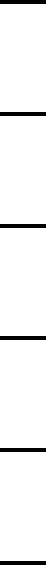 Albert’s Staining Capsule Staining Spore Staining Negative StainingMedia for Routine Cultivation of BacteriaCulture TechniquesControl of Microbial GrowthAnti-microbial agents & Sensitivity TestingSystemic BacteriologyIdentification of Staphylococcus aureus Identification of Streptococcus Pneumonia Identification of β-haemolytic streptococcus Identification of Corynebacterium diphtheriae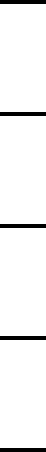 Identification of Lactose fermenting EnterobacteriaceaeANALYTICAL AND PHYSICAL BIOCHEMISTRY – BCH16111LEARNING SOURCE: Self Learning MaterialsADDITIONAL READINGS:Biophysical Chemistry, By James P. Allen, 2009.Textbook of Biophysical Chemistry, By U.N. Dash, 2006.The Physical Basis of Biochemistry: The Foundations of Molecular Biophysics, By Peter R. Bergethon, 2010.Physical Biochemistry: Principles and Applications, By David Sheehan, 2009.WEB LINKS:http://books.google.co.in/books?id=4lmzY1D4kxMC&printsec=frontcover&dq=biophysical+c hemistry&hl=en&sa=X&ei=x_LJU7L4L4P68QX92YCwDQ&ved=0CBoQ6AEwAA#v=onepage&q=biophysical%20chemis try&f=falsehttp://jcp.bmj.com/content/44/3/238.full.pdf.http://www.ncbi.nlm.nih.gov/pmc/articlesANALYTICAL AND PHYSICAL BIOCHEMISTRY (P) – BCH16111PCleaning of GlasswareCollection of blood with evacuated or vacuum tubesPreparation of2/3 N Sulfuric Acid from 1N sulfuric acid. Required Quantity 150ml.Prepration of protein free filtrates of blood by using a micro method.Water distillation PlantPreparation of 200ml Phosphate buffer (m/15, pH-7.45) and Determination of pH by using a pH meter.SterilizationELISA (Indirect method)ELISA (Sandwich method)Determination of ElectrolytesBLOOD BANKING AND IMMUNOPATHOLOGY – BBN16102LEARNING SOURCE: Self Learning MaterialsADDITIONAL READINGS:Chrostopher D. Hillyer (2007). Blood Banking and Transfusion Medicine: Basic Principles & Practice. Elsevier Health Sciences.Morris Fishbein, M.D., ed. (1976) “Blood Banks”. The New Illustrated Medical and Health Encyclopedia.Gartner, L.P., & Hiatt, J.L. (2007) Color Textbook of Histology (3rd ed.) Philadelphia, PA: SAUNDERS Elsevier.Lock, Margaret M. (2002). Twice Dead: Organ Transplants and the Reinventions of Death. Berkeley: University of California Press.WEB LINKS:http://www.who.int/bloodsafety/Manual_on_Management,Maintenance_and_Use_of_Blood_C old_Chain_Equipment.pdf.http://www.psbc.org/hematology/03_index.htm.http://www.bloodindex.org/blood_bank_functions.php.BLOOD BANKING AND IMMUNOPATHOLOGY (P) – BBN16102PABO Blood grouping – cell grouping and serum groupingRh typing methodsCross matching techniquesScreening tests done in donorsCollection and storage of blood in blood bankSeparation of packed red cells, FFP and cryoprecipitateExamination of Urine - Routine and Special testsExamination of Stool - Routine and Special testsBanding techniquesIdentification of human chromosomesKaryotypingDirect chromosome preparation of bone marrow cellsSex chromosome bodiesLAB MANAGEMENT AND TECHNIQUES – MLT16103LEARNING SOURCE: Self Learning MaterialsADDITIONAL READINGS:Basic Clinical Laboratory Techniques, Barbara H. Estridge, Anna P. Reynolds Cengage Learning; 6 ed.Laboratory Management and Techniques, John Alfred Edwards, Butterworths, 1960.Basic Medical Laboratory Techniques: Medical Lab Technician Series, Barbara H. Estridge, Anna P. Reynolds, Norma J. Walters, Cengage Learning, 2000.WEB LINKS:http://www.cdc.gov/mmwr/preview/mmwrhtml/rr5114a1.htm.http://safety.uchicago.edu/labpersonnel/index.shtmlhttp://www.aarogya.com/health-resources/health-programs/2471-public-health- labs.html?showall=1.ADVANCED HEMATOLOGY AND IMMUNO-HEMATOLOGY – PAT16103LEARNING SOURCE: Self Learning MaterialsADDITIONAL READINGS:Hematology: Basic Principles and Practice, Hoffman R, Benz EJ Jr, Silberstein LE, Heslop HE, Weitz JI, eds. 6th ed. Philadelphia, PA: Saunders Elsevier; 2012.Hemorrhagic disorders: Coagulation factor deficiencies, Goldman L, Schafer AI, eds. Goldman’s Cecil Medicine. 24th ed. Philadelphia, PA: Saunders Elsevier; 2011.The ABC of CBC: Interpretation of Complete Blood Count and Histograms, D.P. Lokwani, JP Medical Ltd., 2013.Blood: Principles and Practice of Hematology, Volume 1, Thomas P. Stossel, Robert I. Handin, Samuel E. Lux, Thomas P. Stossel, Lippincott Williams & Wilkins, 2003.WEB LINKS:http://labtestonline.org/understanding/analytes/blood-smear/details/start/Ihttp://www.jpathinformatics.org/article.asp?issn=21533539;year=2012;volume=3;issue=1;spag e=13;epage=13;aulast=Rames.http://themedicalbiochemistrypage.org/bloodtests.php.IMMUNOLOGY AND MOLECULAR BIOLOGY – MBL16116LEARNING SOURCE: Self Learning MaterialsADDITIONAL READINGS:Really Essential Medical Immunology Arthur Rabson, Iwan. M. Roit, Peter. J. Delves Second Edition.Introduction to Medical Immunology Edited by Gabrilella Varella Medical University of South Carolina Charleston, South Carolina.Essential Immunology by Peter. M. Delves and Iwan. M Roitt Tenth Edition.Kuby Immunology Judy Owen (Haverford College), Jenni Punt (Haverford College), Sharon Stranford (Mount Holyoke College)WEB LINKS:http://www.uth.tmc.edu/pathology/medic/immunology/Immuno/ImmunoTimeline.pdf.http://en.wikipedia.org/wiki/Lymphaticsystem.http://www2.nau.edu/~fpm/immunology/documents/Ch-04000.pdf.Course CodeCourse TitleTheory/ PracticalContinuous Assessment (Internals)CreditsBCH16110Endocrinology, Metabolic andNutritional Biochemistry70304MBL16115Advanced Microbiology70303BCH16111Analytical and PhysicalBiochemistry70304BBN16102Blood Banking andImmunopathology70304MLT16103Lab Management and Techniques70303PAT16103Advanced Hematology andImmuno-Hematology70304MBL16116Immunology and MolecularBiology70304MBL16115PAdvanced Microbiology (P)35152BCH16111PAnalytical and PhysicalBiochemistry (P)35152BBN16102PBlood Banking andImmunopathology (P)35152TOTAL85085032Course CodeCourse TitleTheory/ PracticalContinuous Assessment(Internals)CreditsBOX16203Biostatistics and Epidemiology70303MBL16213Systemic Bacteriology andDiagnostic Microbiology70304BCH16210Clinical Biochemistry70303PAT16201Histopathology andCytopathology70304PAT16202Clinical Pathology andCytogenetics70304MBL16214Medical Parasitology, Mycologyand Virology70304MBL16214PMedical Parasitology, Mycologyand Virology (P)35152MBL16213PSystemic Bacteriology andDiagnostic Microbiology (P)35152BCH16210PClinical Biochemistry (P)35152PAT16202PClinical Pathology andCytogenetics (P)35152DSR16201Dissertation1001002TOTAL90090032UNITCONTENT1General Concepts of Endocrinology: The endocrine system; hormones- chemical nature; classification; hormonal action- receptors; hormone receptor interaction; regulation of gene expression by hormones; second messengers (camp, GMP, Ca++) Protein kinase cascade;Concepts of hormones assay.2Pathology in Endocrine Systems: Abnormal Hormone Activity; Endocrine organ hypofunction; Endocrine organ hyperfunction,; Abnormality in hormone transport or metabolism; Abnormal hormone receptor binding and/or signal transduction; Neoplasms;Iatrogenic; Assessment of endocrine diseases; Endocrinal imaging.3Hypothalamus and Pituitary Gland: Anatomy; chemistry; functions; regulation; Diseasesrelated to the hormones of these glands; Assessment of anterior and posterior pituitary.4Thyroid Gland: Anatomy; chemistry; synthesis; functions; regulation; thyroid function test in various abnormal conditions; parathyroid – anatomy; chemistry; synthesis; functions; regulations; diseases of parathyroid glands; Hormones involved in calcium and phosphatemetabolism; Diseases related to its metabolism; Calcium chemistry and functions.5Adrenal Cortex and Medulla: Anatomy; chemistry; synthesis; metabolic effects; pathophysiology of the adrenal cortex; Assessment of adrenal functions; Gonadal hormones– anatomy, chemistry; functions; regulations and diseases related to these glands; Endocrinology of male and female infertility; pregnancy and lactation.6Gastrointestinal and Pancreatic Hormones: Chemistry; synthesis; metabolic effects;regulation; diseases related to the hormones of these glands; Detection of anomalies.7Introduction to Nutritional Biochemistry: Overview of course structure and assessment;General principles in nutritional science.8Nutrition: Nutritional requirements of carbohydrates; proteins and lipids; Deficiency states of carbohydrates, proteins and lipid; Minerals and their role in nutrition; RDA, Nutritional requirements of vitamins (fat and water soluble); Structure, functions, deficiency states,dietary source; Nutritional requirements of macro and microelements-functions, deficiency states, dietary source, RDA.9Dietary Fiber: Definition of dietary fibre; Cellulose, glucans, pectins, hemicelluloses, lignin, fructans; Resistant starch (RS) as dietary fibre; Examples of the physiological and metaboliceffects of dietary fibre; Dietary fibre in disease prevention; Recommended intakes.10Nitrogen Fixation: Mechanism of nitrogen fixation; Symbiotic nitrogen fixation; Non-symbiotic nitrogen fixation; Genetic Basis of Nitrogen Fixation.11Fermentation: Types of fermentation; Pathway of fermentation; Anaerobic fermentation;Enzymes as fermentation products.12Nutrition in Health and Disease: Balanced diet-Regulations of food intake and energy storage; Disorder of nutrition-Malnutrition, malabsorption, obesity, starvation, deficiencydiseases13Alcohol Metabolism: Alcohol dehydrogenase pathway; Microsomal ethanol oxidisingsystem (MEOS); Dietary carbohydrates; Classification of dietary carbohydrates; The free sugars: Monosaccharide biochemistry.14Metabolism During the Fed-Fast Cycle: Discussion over fed-fast cycle; The central role of the liver in the metabolism of dietary macronutrients; Metabolism during the fed state; Thepostabsorptive state and the role of stored liver and muscle glycogen;  Fasting and the role ofskeletal protein; Starvation and the role of triglycerides and ketones; Catabolism of vitalprotein.15Interrelationship: Metabolic interrelationship between adipose tissue, liver & extra hepatictissues; Clinical Importance; Key Junction Glucose – 6 – Phosphate, Pyruvate & Acetyl-Co- A; Unique metabolic profile of various organs.16Electron Transport & Oxidative Phosphorylation: Components of Electron Transport Chain; Respiratory Chain; Energy Coupling hypothesis; Proton- Gradient generation;Mechanism of ATP synthesis; Uncoupling of Oxidative Phosphorylation.17Metabolism of Purines & Pyrimidines: (a) Purine Biosynthesis - Formation of PRPP, Biosynthesis of Inosine-mono Phosphate, Purine Nucleotide inter conversion, Regulation of Purine biosynthesis (b) Pyrimidine Biosynthesis - Assembling of Pyrimidine Nucleus, Regulation of Pyrimidine Biosynthesis, Salvage Pathway for Purine & PyrimidineBiosynthesis, Related Disorders.18Glycogen Storage Diseases & Galactosuria: Introduction; Different types of Diseases -Pompe’s Disease; Cori’s Disease; McArdle’s Disease; Andersen’s Disease; Hers’ Disease; Taruis Disease; Galactosuria19Intrinsic Disorders of Red Cells, Haemoglobin and Porphyrins Sphingolipidases: Disorders of Red Cells - Hemolytic Anemia, Sickle Cell Anemia, Thalassaemia; Disorders of Hemoglobin - Haemoglobinuria, Other Haemoglobinuriapathies; Disorders of Porphyrins –Introduction; Different types of Porphyria.20Aminoaciduria: Definition; Types of Aminoaciduria; Overflow Aminoaciduria; RenalAminoaciduria21Gout & Genetic Defects in Urate Metabolism: Introduction; Types of Gout – Primary,Secondary; Treatment; X-Linked DisorderUNITCONTENT1.Introduction to Microbiology: History & scope of microbiology, safety methods in microbiology Laboratory; First aid in microbiology laboratory; Universal safety precautions;Safety  cabinets;  Common  glassware  for  microbiology  and  its  cleaning  and sterilization;Disposal of waste materials in microbiology.2.Sterilization and Disinfection: Physical methods- Heat (Autoclaves, hot air oven), Filtration, Radiation; Chemical methods- Disinfectants, Antiseptics, Testing of disinfectants;Disinfection of thermo labile equipments; Sporicidal agents; Mycobacterial disinfection; Quality control in sterilization.3.Microscope: Principle; Methods of safe working; Different parts; Preparation of smears for examination; Applications of following microscopes –Bright field, dark ground, phase contrast, differential interference contrast, fluorescent, electron (scanning, transmission(STEM), polarizing, tunneling and confocal; Micrometry.4.Bacterial Morphology: Ultra structure of bacterial cell, cell wall, capsule, flagella, fimbriae, bacterial spores, cytoplasmic inclusions; Morphologic changes during growth; Classification of bacteria- Definitions, Criteria for classification of bacteria, Identification & classificationsystem, Description of the major categories & Groups of bacteria; Sub typing & its application.5.Staining Methods for Bacteria: Principles; Preparation of stains and reagents; Preparation of smears; Modification of following staining methods- Simple staining, Differential staining (Gram staining, AFB staining), Negative staining, Fluorochrome staining, Staining of Volutin granules, Staining of spirochetes, Spore staining, Capsular staining, Flagellarstaining.6.General Bacteriology: Classification of Medically important Bacteria; Growth, survival & death of microorganisms- Survival of microorganisms in the natural environment, Meaning of growth, Exponential growth, Growth curve, Maintenance of cells in the exponential phase, Definition & measurement of death; Cultivation of microorganism- Requirements for growth, Sources of metabolic energy, Nutrition, Environmental factors affecting growth,Cultivation methods.7.Bacterial Metabolism: Role of metabolism in Biosynthesis & growth; Focal metabolites andtheir interconversion; Assimilatory Pathways; Biosynthetic Pathways; Regulation of Metabolic Pathways.8.Bacterial Genetics: Bacterial genome; Extra chromosomal genome; Phenotypic and genotypic variations; Regulation and expression of gene activity; Genetic transfer in  bacteria; Hfr strains; R factor; Conjugation in Gram positive and Gram negative bacteria;Bacteria in genetic engineering; Mutation & gene rearrangement.9.Culture Media: Classification of culture Media; Preparation of Culture Media; QualityControl of Culture Media; Inoculation; Incubation & purification methods in bacteriology; Quantitation of bacterial growth; Preservation of bacteria.10.Biochemical Tests for Identification: Principle, Media & Reagents, Method; Interpretation & Quality Control of Biochemical tests; Tests for metabolism of carbohydrates; Tests for metabolism of proteins and amino acids; Tests for enzymes; Tests for metabolism of fats;Rapid identification systems.11.Antibiotics in Laboratory Medicine: Antibiotics & mechanism of action MIC & MBC (Minimum inhibitory concentration & Minimum bactericidal concentration); Invitrosusceptibility tests diffusion methods; Mechanism of antibiotic resistance; Detection of methicillin resistant staphylococci.12.Principles of Disease and Epidemiology: Introduction  to epidemiology with brief aspect  on pathology, infection, disease, normal flora & opportunist; Detailed aspect of host-parasite relationship; Patterns of diseases-development of the disease, predisposing factors; Spread ofinfection- Reservoirs, transmission, portals of exit; Epidemiology of nosocomial infections & the compromised host; Mechanism of pathogenicity.UNITCONTENT1Biophysical Chemistry: Electrolytes - Definition, ionization of weak acids, weak bases pH, Henderson Hasselbach equation; Buffer systems - definition, titration curve of weak acids, buffering capacity, physiological buffers, Respiratory and metabolic acidosis and alkalosis; Law of mass action - Keq, activity coefficient; Osmosis - definition, osmotic crisis, transportation across membrane by membrane proteins;  Dialysis - definition, purification  ofproteins  on  basis  of  solubility,  size,  charge  and  binding affinity;  Definitions - viscosity,surface tension; Donnan equilibrium - Keq, membrane hydrolysis.2Biological Oxidation & Bioenergetics: Protein folding in terms of free energy changes, Entropy, Laws of Thermodynamics useful thermodynamic function for understanding enzymes, Biomedical Importance, Redox Potential, Enzymes Involved In Oxidation, and Reduction; transport of molecules active and passive; involvement of ATP in biologicalsystems.3Radioactivity: Radioactivity- types of radioactive decay with examples; Radioactive halflife; Units of radioactivity; Application of radioisotope in clinical chemistry.4Immunoassays and Application To Biochemistry: Radio Immuno - Assays (RIA); Determination of Hormones by Using Radio Immuno assays (RIA); Nonisotopic Immuno Assays; Homogeneous Enzyme Immuno Assays; Heterogeneous Enzyme Immuno Assays; Enzyme Linked Immuno-Sorbant Assay (ELISA); Chemiluminescence & Bioluminescence; Micropartical Enzyme Immuno assay (MEIA); Fluorescence Polarization Immunoassay(FPIA); Radio Active Energy attenuation (REA) Assays.5Chromatography and Application in Biochemistry: Chromatography Definition; Types of Chromatography- Adsorption Chromatography; Partition Chromatography; Ion-exchange Chromatography; Gel Filtration; Affinity Chromatography; Paper Chromatography & its Applications; Thin Layer Chromatography & its Applications; Column Chromatography & its Applications; High Performance liquid Chromatography (HPLC) & its Applications- Diagnostic Application of DNA Probes, Clinical Significance, Application of DNA (RNA)Probes, Separation & Identification of Amino Acids by Circular Paper Chromatography.6Electrophoresis: Definition, General Methodology; Factors affecting migration of charged particles; Proteins separation by gel Electrophoresis; Isoelectric Focusing; Two Dimensional Electrophoresis; Protein purification and Evaluation – total protein, total activity, specific activity , yield , purification level; Densitometry; Blot Techniques- Southern & Northern Techniques; Ultracentrifugation , valuable for separating Biomolecules and Determining their masses; Fractionation of Serum Proteins by Agarose Gel Electrophoresis; Fractionationof Lipoproteins by Agarose gel Electrophoresis; Western Blotting Techniques for Detection of proteins Separated by gel Electrophoresis.7Spectrophotometry:	Protein	Mass	Determination	by   Mass	Spectrometry;	Protein Purification; Protein analysis; Protein Sequence; Immunological techniques For ProteinInvestigation; Antibodies to Specific Proteins; Enzyme Linked Immuno sorbent assay; NMR spectroscopy & X- ray Crystallography for three Dimensional Protein structure.8Fluorimetry:	Principles;	Factors	Affecting	Fluorescence;	Fluorescent	Markers	–Visualization of Proteins in the Cell; Components of Fluorimeter; Advantage of Fluorimeter.9Reflectance Photometry& Immunochemical Techniques: Introduction & Applications;Flame Photometry; Immunochemical Techniques.UNITCONTENT1Blood Banking: Basic principles of Immunohaemeatology; methods of collection of blood; preparation and labeling of anticoagulant bulbs; human blood groups antigens and antibodies; ABO Blood group systems; sub- groups; source of antigens and types of antibodies; Rh Blood group systems; types of antigens; mode of inheritance; types of antibodies; Other blood group antigens; Blood collection; selection and screening of donor; collection of blood; various anticoagulants; storage of blood; materials and reagents used fordifferent investigations in blood bank; HDN; Quality assurance in Transfusion Service.2Storage & Transport: Storage of blood ; changes in blood after storage; Gas refrigerator; lay out of a blood bank refrigerator; transportation; Compatibility testing: purpose; single tube compatibility techniques using AHG reagent; emergency compatibility testing;difficulties in cross matching; labeling & issuing cross-matched blood.3Blood Component: Introduction, overview of blood components; collection of blood components for fractional transfusion; platelets packed Red cell, platelet rich plasma, platelets concentrate; preparation of concentrated (packed) red cells; techniques ofpreparation.4Blood Grouping Techniques: Antibody screening and Identification; Compatibility testing; Blood collection and processing; Preservation and storage of blood; Blood componentpreparation and therapy; Screening tests; New generation equipments in blood bank.5Transfusionology: Blood Bank management and planning the receiving and recording of blood samples; indexing; maintaining blood bank records; legal aspects in starting and running of a blood bank; knowledge of maintenance and working of Blood bank refrigerators, Welkin coolers, refrigerated centrifuge incubators, ovens, autoclaves etc; Transfusion reactions- recognition and investigations; actions to take when transfusion reaction occurs; criteria used while selecting a blood donor; Special investigations inTransfusion technology.6Records Blood Donor & Maintenance of Blood Bank Records: Blood donation record book; recording results; blood donor card; blood bank temperature sheet; blood bank stock sheet; blood transfusion request form; Quality control in blood banks- specimen collection;risk assessment for AIDS and serum hepatitis.7Immunopathology: History of Immunology and Immunopathology; Review of Basic Immunology; Vaccines; Immunodeficiencies- B cell, T cell , Combined, Phagocytic & Compliment & Hypersensitivity reactions; Cancer and the immune system; Autoimmune diseases; Clinical Laboratory methods for the detection of antigens and Antibodies; Clinical Laboratory methods for the detection of cellular immunity; Histocompatibility testing; Molecular genetic techniques for clinical analysis of the immune systems; Experimental animal methods; Raising antibodies in laboratory animals; Recombinant DNA Technology;Gene transfer to Mammalian cells; Separation serum protein by different electrophoresis; Separation of different cells in the blood.8Immunology and Serology: Disease of immune system: AIDS, Auto immune diseases; Hormones-   thyroid   hormone,   growth   hormone,   insulin,   Glycosylated	Hemoglobin,COOMB’S test; Direct and Indirect test; Titration of Anitbody.9Transplantation Immunology: Introduction; types; transplantation techniques; transplantrejection; Immune response to infectious diseases.UNITCONTENT1Laboratory: Role of laboratory in human health and diseases; Human diseases and methods of diagnosis; Laboratory at different level (National/State/District); Duties and responsibilities of laboratory personnel; Laboratory services are a backbone of health caredelivery system; Types of laboratory, Laboratory management; prevention of transmission  of pathogens; Role of technician.2Laboratory Glassware, Chemicals and Equipment: General Principles of Care, storage and Cleaning of general and volumetric Glassware ; Making Simple Glassware in the Laboratory; Care of equipment and apparatus; Laboratory chemicals – Proper use, care, storage and labelling; Different grade of chemicals, preparation of solution and reagent; Buffer: preparation of buffer; Specimen handling : Appropriate container; Method ofcollection; Method of transportation; Method of preservation and disposal of laboratory waste.3Laboratory Instruments: Basic knowledge about the working principles, uses and care of laboratory Instruments : Balance, pH Meter, Centrifuge, Cyclo -mixer, Magnetic stirrers, Spectrophotometer, Microscopes (Optical and Electron), Distillation plant, Flamephotometer, Laminar flow, Autoclave.4Laboratory techniques: Electrophoresis, fluorescence spectrophotometer, Densitometry,Chromatography, Blot techniques.5Laboratory automation: Continuous and Discrete analyzers; Green Laboratory: Disposal oflaboratory waste; Disinfection of laboratory; Sterilization of some laboratory apparatus.6Lab Management: Ethics of the pathological clinics; Personality development and patientrelationship; reports writing; Accountancy in clinical pathology Hospital Management; Operation ethics; Social ethics; Proper handling of instruments.7Laboratory Planning: General principles; Laboratory goals; Operational data; Market potential; Selection of area; Competition; Laboratory trends, Space requirements, Designingof laboratory sections; Staff and their duties, Work schedule and workload assessment.8Laboratory Safety: General principles of safety programmes; First aid and safety measuresfor Mechanical, Electrical, Chemical, Radioactive and Biological hazards; Universal safety precautions.9Quality control and quality assurance: Quality control and quality assurance in laboratory of- (a) Biochemistry, (b) Microbiology, (c) Haematology and Blood Banking (d) Histopathology and Clinical Pathology; Total quality management: Frame work, Qualitycontrol chart, Levy-Jenning and Cusum charts, Reference range; Current trends in laboratory accreditation. Medico legal problem.UNITCONTENT1Blood Cells: Red blood cells: Normal morphology count; Isolation from whole blood & count; Effect on count & morphology of physiochemical parameters & the diseased state; Red cell anomalies & their relevance with respect to normal & diseased state; White blood cells & platelets: Morphology count & methods of isolation; Effect on count & morphologyof cell by the physiochemical parameters and diseased state & the relevance of condition of the diseases.2Physiological Variations in Blood Components: Introduction; Physiological variations in hemoglobin; Packed cell volume; Erythropoietin; Leukocyte count; platelets count; normalred cell values.3Anaemia: Definition & courses, Types of anemia & their classification; Physiochemical , characteristic features & etiology of aplastic anemia, hemolytic, megaloblastic; clinical features & diagnosis of anemia; Leukaemia: Definition (in general ) & their etiology; Classification of leukemia; FAB classification; Etiologies, physiochemical features of different Type of leukemia’s with reference to clinical states; Diagnosis of different types ofleukemia’s.4Coagulation Studies: General pathways (intrinsic & extrinsic); Properties (physiochemical) mode of action of coagulation factors; Platelet studies, platelet function tests (for different Coagulation factors ); Effect of promoters & inhibitors at diff steps in coagulation, theirsolution & mode of action; Diseases associated with coagulation disorders, their etiology & characteristics features.5Cytochemical Staining Procedure in Various Hematopoietic Disorders: Bone marrow; bone marrow aspiration; bone marrow biopsy; bone marrow preparation; staining of bonemarrow preparation; Romanowsky stains; Pan-optic staining.6Radioisotopes in Hematology: Introduction; substances and equipment for radioisotope calculation; measurement of blood, red cell and plasma volume; measurement of total blood volume; estimation spleen red blood cells, other formulas for isotopes in hematology; plasmairon clearance test; leukocytes imaging and imaging methods including Pet scan.7Safety Measures for Handling Radioisotopes: Introduction; radioisotopes in hematology; General safety guidelines; special guidelines; special recommendations, transport ofradioactive material, storage of isotopes; radioisotope properties and precautions; classification of radioisotope laboratories.8Molecular Diagnosis in Hematology: Introduction; an overview of molecular biology; extraction of Nucleic acids: the Starting point for Molecular assays; Polymerase chain reaction: the indispensible molecular techniques; DNA Sequencing: the technique Driving the Genomic revolution; Blotting and Array methods; Flowcytometry; Fluorescence in situ hybridization (FISH); Immunophenotyping; other Molecular techniques in Haematology-applications of PCR in hematology.9Quality Assurance in Hematology: Introduction; quality vs. quality assurance; elements ofquality assurance; external quality control; laboratory accreditation.UNITCONTENT1.Introduction to Immune System: Introduction, History of immunology; Concept of Immunity & Immune response; Innate immune system-properties and mechanism, non specific defense system; Adaptive immune system-properties and mechanism, cells involved, MHC and its role; Memory, specificity, diversity, self vs non-self discrimination; Structure and functions of primary and secondary lymphoid organs; Cells Involved in Immune Responses: Phagocytic cells and their killing mechanisms; T and B lymphocytes; Differentiation of stem cells and idiotypic variations. Nature of Antigen and Antibody: Antigen vs Immunogen, Haptens; Structure and functions of immunoglobulin’s; Isotypic,allotypic and idiotypic variations.2.Complement system & Hypersensitivity: Role of complement system in  immune response; Complement components & activation pathways; Monoclonal antibodies- production, characterization & application in diagnosis, therapy & basic research; Important parameters of serological test; Avidity & affinity measurement; Definition of Hypersensitivity, Classification of Hypersensitivity; Factors causing hypersensitivity;Common hypersensitivity reaction; Classification & types of hypersensitivity reaction; Autoimmune diseases.3.Immunodiagnostics: Precipitation techniques & its application; Procedure, interpretation & application of agglutination, compliment fixation, neutralization & opsonisation; Fluorescence techniques; ELISA; RIA; Double diffusion & Immuno electrophoresis; Procedure & interpretation of VDRL test, WIDAL, Leptospira antibody test, Cryptococcal antibody test, RA Factor, Blood grouping, Rh typing, Coomb’s test; Clinical laboratory methods for- Detection of cellular immune function; Delayed hypersensitivity skin tests; Assay for lymphocytes; Flow cytometry and cell sorting.; Monoclonal antibodies, hybridomatechnique, purification & characterization, application in biomedical research, clinical diagnosis.4.Prophylactic Immunization: Concept &definition of immunization; Types of immunization; Introduction to vaccines in detailed; Types of vaccines; National immunization   schedule;   Vaccines-   immunoprophylaxis   &   immunotherapy;   Types   ofvaccines;  Immunity  against  bacterial,  viral,  fungal  &  parasitic  diseases,  advances  in thedevelopment of vaccines.5.Fundamentals of Molecular Biology: Introduction and history; Continuity of life- heredity, variation; Transmission genetics; Mendel’s laws of inheritance; Mendel’s gene transmission; The chromosome theory of inheritance; Patterns of inheritance- Incomplete dominance, Multiple allelism, Quantitative inheritance; Recombination; Physical evidence of recombination; Deoxyribonucleic Acid (DNA)- Structure, types, coiling and supercoiling; Topoisomerases, Replication; Satellite DNA; Organization of prokaryotic and eukaryotic genome; Chromosomes- structure, number, sex chromosomes; Human karyotype, Methodsfor chromosome analysis – chromosome banding, FISH, CGH, flow cytometry, cell cycle, mitosis and meiosis.6.Transcription and Translation: Factors involved; RNA processing; Types of RNA;Genetic code; Lac operon; Tryptophan operon; Regulation in eukaryotes; Gene dosage and Gene amplification; Generation of antibody diversity.7.Mutation:  Spontaneous;  Induced;	Point mutation and Silent mutation; Frame-shift mutation; Physical and Chemical mutagens; Molecular basis; Site directed mutagenesis;Significance of Mutagenesis; DNA repair; Isolating mutants; Ames test.8.Recombinant DNA Technology: Necessary elements – enzymes and their properties; DNA Ligase; DNA ligase; DNA modifying enzymes; Cloning vectors plasmids; Cosmids; Bacteriophages; Shuttle vectors; Expression vectors; Construction of rDNA and cloningstrategies– various methods, genomic libraries (eg. Using phage vectors), cDNA libraries; Introduction of rDNA into host-methods; Restriction maps and Sequencing.9.Nucleic Acid Analysis: Extraction; Purification and analysis of mRNA from eukaryotic cells; Methods for synthesis of double strand cDNA; Expression profiling; Transcriptome analysis; RT PCR and Real Time PCR; Rapid DNA sequencing techniques like Sanger’s dideoxynucleotide, partial ribonucleotide substitution; Maxam and Gilbert’s method; Pyrosequencing and single molecule sequencing; Genome; Genome sequencing; DNASequence Characterization (Open reading frames, promoters, coding frames).